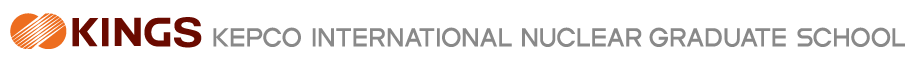 Observers Application form for 2023 Knowledge Power-Up Project Challenge EXPOFor the people who use the public transportation, KINGS will arrange the shuttle bus between the Seosaeng station and KINGS. The shuttle bus schedule will be announced separately. Department of NPP EngineeringKEPCO International Nuclear Graduate SchoolSchool NameSchool NameList of observersList of observersList of observersList of observersList of observersList of observersNoEnglish NameEnglish NameKorean Name(Korean only)Korean Name(Korean only)Mobile Phonee.g 010-0000-000012345678910Transportation(Please check)Transportation(Please check)Using own carOwner’s name:Owner’s Phone #:Car model (color):Car number:Using own carOwner’s name:Owner’s Phone #:Car model (color):Car number:Public TransportationBy Subway (Seosaeng station)Public TransportationBy Subway (Seosaeng station)